Аннотация к рабочей программе по французскому языку.("Французский язык как второй", УМК Французский язык. "Синяя птица" Второй иностранный язык)Программапредназначенадля 5 классовобщеобразовательныхорганизаций,преподающимфранцузскийкаквторойиностранныйязык.ПрограммаразработанаисоставленавсоответствиистребованиямиФедеральногогосударственногообразовательногостандартаосновногообщегообразования(ФГОС)исучётомсовременныхтенденцийязыковогообразования.Представленная программа предусматривает изучение французского языка как второго иностранного в общеобразовательной средней школе (5—9 классы) израсчёта 2 учебных часа в неделю. Всего 340 учебных часов (34 учебных недели вкаждомклассе – 68 часов в год).УМКкласс-БереговскаяЭ.М.,БелосельскаяТ.В.Французскийязык.Второйиностранныйязык.Москва"Просвещение"5 класс,в2-хчастяхЛИЧНОСТНЫЕ,МЕТАПРЕДМЕТНЫЕИПРЕДМЕТНЫЕРЕЗУЛЬТАТЫОСВОЕНИЯУЧЕБНОГОКУРСАЛичностныерезультаты:формирование российской гражданской идентичности, воспитание любви иуважения к прошлому и настоящему России, осознание своей этническойпринадлежности,усвоениегуманистических,демократическихитрадиционныхценностейроссийскогообщества;развитиекритическогомышлениячерезактивноевключениевобразовательныйпроцесс;формированиеготовностииспособностивестидиалогсдругимилюдьмиидостигатьвзаимопонимания;формированиеответственногоотношениякучению,готовностииспособностиксаморазвитиюисамообразованию.Метапредметныерезультаты:развитие умения самостоятельно определять долгосрочные и краткосрочныецелисвоегообучения,развитие умения находить наиболее эффективныеспособырешения учебных ипознавательных задач;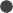 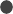 развитие умения вникать в смысл прочитанного, увиденного и услышанного,определять и формулировать тему, проблему и основную мысль высказывания(текста,статьи);развитиеуменияорганизовыватьсовместнуюучебнуюдеятельностьсучителемиклассом,работатьиндивидуально,атакжевбольшихималыхгруппах;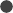 развитиеуменияиспользоватьинтерактивныеинтернет-технологии,мультимедийныесредства обучения.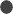 Предметныерезультаты:А.ВкоммуникативнойсфереРечеваякомпетенцияреализуетсявследующихвидахречевойдеятельности:Говорение:начинать, вести/поддерживать и заканчивать различные видыдиалогов встандартныхситуацияхобщения,соблюдаянормыречевогоэтикета,принеобходимостипереспрашивая, уточняя;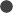 расспрашиватьсобеседникаиотвечатьнаеговопросы,высказываясвоёмнение,просьбу,отвечатьнапредложениесобеседникасогласием/отказомвпределахизученнойтематикииусвоенноголексико-грамматическогоматериала;рассказыватьосебе,своейсемье,друзьях,своихинтересахипланахнабудущее;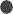 сообщать краткие сведения о своём городе/селе, о своей стране и странахизучаемогоязыка;описыватьсобытия/явления,передаватьосновноесодержание,основнуюмысльпрочитанногоилиуслышанного,выражатьсвоёотношениекпрочитанному/услышанному,даватькраткуюхарактеристикуперсонажей.Аудирование:воспринимать на слух и полностью понимать речь учителя, одноклассников;воспринимать	на	слух	и	понимать	основное	содержание	несложныхаутентичныхаудиоивидеотекстов,относящихся к разным коммуникативнымтипамречи (сообщение/рассказ/интервью);воспринимать на слух и выборочно понимать с опорой на языковую догадкукраткие несложные аутентичные прагматические аудио- и видеотексты, выделяязначимую/нужную/необходимуюинформациюЧтение:читатьаутентичныетекстыразныхжанровистилейпреимущественноспониманиемосновногосодержания;читать несложные аутентичные тексты разных жанров и стилей с полным иточнымпониманиемисиспользованиемразличныхприёмовсмысловойпереработкитекста(языковойдогадки,выборочногоперевода),атакжесправочныхматериалов;уметьоцениватьполученнуюинформацию,выражатьсвоёмнение;читатьаутентичныетекстысвыборочнымпониманиемзначимой/нужной/интересующейинформации.Письменнаяречь:заполнятьанкетыиформуляры;писатьпоздравления,личныеписьмасопоройнаобразецсупотреблениемформулречевогоэтикета,принятых встране/странахизучаемогоязыка;составлятьплан,тезисыустногоилиписьменногособщения; краткоизлагатьрезультатыпроектнойдеятельности.Языковаякомпетенция:применение правил написания изученныхслов; адекватное произношение иразличениенаслухвсехзвуковфранцузскогоязыка;соблюдениеправильногоударениявсловахифразах;соблюдение ритмико-интонационных особенностей предложений различныхкоммуникативныхтипов(утвердительное,вопросительное,отрицательное,повелительное);правильноечленениепредложенийнасмысловыегруппы;распознаваниеиупотреблениевречиосновныхзначенийизученныхлексическихединиц(слов,словосочетаний,реплик-клишеречевогоэтикета);знание основных способов словообразования (аффиксации, словосложения,конверсии);пониманиеииспользованиеявлениймногозначностисловфранцузскогоязыка,синонимии,антонимииилексическойсочетаемости;распознавание и употребление в речи основных морфологических форм исинтаксических конструкций изучаемого иностранного языка; знание признаковизученных грамматических явлений (видовременных форм глаголов, модальныхглаголовиихэквивалентов,артиклей,существительных,степенейсравненияприлагательныхинаречий,местоимений,числительных,предлогов);знаниеосновныхразличийсистемфранцузскогоирусского/родногоязыков.Социокультурнаякомпетенция:знаниенационально-культурныхособенностейречевогоинеречевогоповедения в своей стране и странах изучаемого языка; применение этих знаний вразличныхситуацияхформальногоинеформальногомежличностногоимежкультурногообщения;распознавание и употребление в устной и письменной речи основных нормречевогоэтикета(реплик-клише,наиболеераспространённой оценочнойлексики),принятых в странахизучаемогоязыка;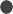 знание употребительной фоновой лексики и реалий страны/стран изучаемогоязыка,некоторыхраспространённыхобразцовфольклора(скороговорки,поговорки, пословицы);представлениеобособенностяхобразажизни,быта,культурыстранизучаемогоязыка(овсемирноизвестныхдостопримечательностях, овыдающихсялюдях иихвкладевмировуюкультуру);представление о сходстве и различиях в традициях своей страны и странизучаемогоязыка;ПредметноесодержаниеречиМежличностные взаимоотношения в семье, со сверстниками. Внешность ичертыхарактерачеловека.Досугиувлечения(чтение,кино,театр,музыкаидр.).Видыотдыха,путешествия.Транспорт.Покупки.Здоровый образ жизни: режим труда и отдыха, спорт, Школьное образование, школьная жизнь, изучаемые предметы и отношениек ним. Мир профессий. Страна/страныизучаемогоязыкаироднаястрана,ихгеографическоеположение,столицыикрупныегорода,регионы,достопримечательности,культурныеособенности(национальныепраздники,знаменательныедаты,традиции, обычаи), страницы истории, выдающиеся люди.Виды речевой деятельности /коммуникативныеуменияГоворениеДиалогическаяречьСовершенствование диалогической речи при более вариативном содержании иболее разнообразном языковом оформлении: умение вести диалоги этикетногохарактера,диалог-расспрос,диалог-побуждениекдействию,диалог-обменмнениями и комбинированные диалоги. Объём диалога — от 3 (5—7 классы) до4—5реплик.МонологическаяречьРазвитиеисовершенствованиесвязныхвысказыванийсиспользованиемосновныхкоммуникативныхтиповречи:описание,сообщение,рассказ(включающий	эмоционально-оценочные	суждения),	рассуждение(характеристика)свысказываниемсвоегомненияикраткойаргументациейсопоройи без опорына прочитанныйили услышанный текст либо заданнуюкоммуникативную ситуацию. Объём монологичес.кого высказывания — от 8—10фраз(5—7классы)Продолжительностьмонолога1,5—2мин(9класс).АудированиеРазвитие и совершенствование умения воспринимать и понимать на слухаутентичныеаудио-ивидеотекстысразнойглубинойпроникновениявихсодержание(спониманиемосновногосодержания,свыборочнымиполнымпониманиемвоспринимаемогонаслухтекста)взависимости откоммуникативнойзадачи ифункциональноготипа текста.Жанрытекстов:прагматические,публицистические.Типытекстов:диалог,интервью,объявление,реклама,сообщение,рассказ,стихотворениеи др.Содержаниетекстовдолжносоответствоватьвозрастнымособенностямиинтересамобучающихсяииметьобразовательнуюивоспитательнуюценность.Аудирование	с	полным	пониманием	содержания	осуществляется	нанесложныхтекстах,целикомпостроенныхназнакомомобучающимсяязыковомматериале.Времязвучаниятекстовдляаудирования—до1мин.Аудирование с пониманием основного  содержания текста осуществляетсянааутентичномматериале,содержащемнарядусизученнымиинекотороеколичествонезнакомыхязыковыхявлений.Времязвучаниятекстовдляаудирования — до 2 мин. Аудирование с выборочным пониманием нужной илиинтересующейинформациипредполагаетумениевыделитьзначимуюинформациюводномилинесколькихаутентичныхкороткихтекстахпрагматического характера, опуская избыточную информацию. Время звучаниятекстовдляаудирования —до 1,5 мин.ЧтениеРазвитиеумениячитатьипониматьаутентичныетекстысразличнойглубинойиточностью проникновения в их содержание (в зависимости от вида чтения): спониманиемосновногосодержания(ознакомительноечтение);свыборочнымпониманием нужной или интересующей информации (просмотровое/поисковоечтение); с полным пониманием содержания (изучающее чтение). Жанры текстов:научно-популярные,публицистические,художественные,прагматические.Типы текстов: статья, интервью, рассказ, объявление, рецепт, меню, проспект,реклама,стихотворениеидр.ПисьменнаяречьРазвитиеисовершенствованиеписьменнойречи,аименноумений:писатькороткиепоздравлениясднёмрожденияисдругимипраздниками, выражать различные пожелания (объёмом 30—40 слов,включаяадрес);заполнятьформуляры,бланки(указыватьимя,фамилию,пол,гражданство,адрес);писать личное письмо с опорой и без опоры на образец (расспрашиватьадресата о его жизни, делах, сообщать то же самое о себе, выражатьблагодарность,даватьсовет,проситьочём-л.).Объёмличногописьма—около100—110слов,включаяадрес;составлять план, тезисы устного или письменного сообщения, краткоизлагатьрезультатыпроектной деятельности.ЯзыковыезнанияинавыкиОрфографияЗнание правил чтения и орфографии и владение навыками их применения наосновеизучаемоголексико-грамматического материала.Фонетическаясторонаречи. Навыкиадекватногопроизношенияиразличениянаслухвсехзвуковфранцузского языка в потоке речи, соблюдение ударения и интонации в словах ифразах,ритмико-интонационныенавыкипроизношенияразличныхтиповпредложений.ЛексическаясторонаречиНавыкираспознаванияиупотреблениявречилексическихединиц,обслуживающихситуацииобщенияврамкахтематики,обозначеннойпрограммой,втомчисленаиболеераспространённыхустойчивыхсловосочетаний,оценочнойлексики,реплик-клишеречевого этикета,характерныхдлякультурыстранизучаемогоязыка;основныеспособысловообразования: аффиксация,словосложение,конверсия.ГрамматическаясторонаречиЗнание	признаков	нераспространённых	и		распространённых	простыхпредложений,				безличных		предложений,					сложносочинённых			исложноподчинённыхпредложений,использованиепрямогоиобратногопорядкаслов.	Навыки	распознавания	и		употребления			в	речи		перечисленныхграмматических	явлений.	Знание		признаков		и		навыки	распознавания		иупотреблениявречиглаголоввнаиболееупотребительныхвременныхформахдействительного		и	страдательного			залогов,		модальных		глаголов		и	ихэквивалентов,существительныхвразличныхпадежах,артиклей,относительных,неопределённых/неопределённо-личныхместоимений,прилагательных,наречий,степеней сравнения прилагательных и наречий, предлогов, количественных ипорядковыхчислительных.СоциокультурныезнанияиуменияУмение осуществлять межличностное и межкультурное общение, используязнания онационально-культурныхособенностях своей страныи страны/странизучаемогоязыка,полученныенаурокахиностранногоязыкаивпроцессеизучения другихпредметов(знания межпредметногохарактера).Этопредполагаетовладение:знаниями о значении родного и иностранного языков в современном мире;сведениямиосоциокультурномпортретестран,говорящихнаиностранномязыке,ихсимволикеикультурномнаследии;ОбщеучебныеуменияиуниверсальныеспособыдеятельностиФормируютсяисовершенствуютсяумения:работатьсинформацией:сокращение,расширениеустнойиписьменнойинформации,заполнениетаблиц;работатьспрослушанным/прочитаннымтекстом:извлечениеосновнойинформации,извлечениезапрашиваемойилинужнойинформации,работатьсразнымиисточникаминаиностранном языке:справочнымиматериалами,словарями,интернет-ресурсами,литературой;планировать и осуществлять учебно-исследовательскую работу: выбортемыисследования,составлениепланаработы,знакомствосисследовательскимиметодами(наблюдение,анкетирование,интервьюирование), анализ полученных данных и их интерпретацию,разработкукраткосрочногопроектаиегоустнуюпрезентациюсаргументацией,ответынавопросыпопроекту;взаимодействоватьвгруппесдругимиучастникамипроектнойдеятельности;самостоятельноработать,рациональноорганизовываясвойтрудвклассеидома.